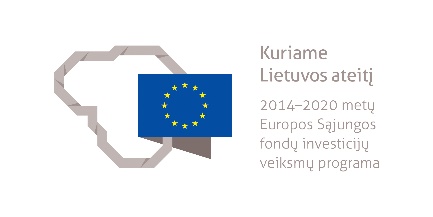 JŪREIVIO MODULINĖ PROFESINIO MOKYMO PROGRAMA______________________________(Programos pavadinimas)Programos valstybinis kodas ir apimtis mokymosi kreditais:P42104105, P43104106 – programa, skirta pirminiam profesiniam mokymui, 60 mokymosi kreditųT43104109 – programa, skirta tęstiniam profesiniam mokymui, 50 mokymosi kreditaiKvalifikacijos pavadinimas – jūreivisKvalifikacijos lygis pagal Lietuvos kvalifikacijų sandarą (LTKS) – IVMinimalus reikalaujamas išsilavinimas kvalifikacijai įgyti:P42104105 – pagrindinis išsilavinimas ir mokymasis vidurinio ugdymo programojeP43104106, T43104109 – vidurinis išsilavinimasReikalavimai sveikatai – turėti Sveikatos apsaugos ministerijos paskirtos sveikatos priežiūros įstaigos išduotą galiojantį dokumentą, liudijantį, kad asmens sveikata, ypač rega ir klausa, atitinka jūrininkų sveikatai keliamus reikalavimus.Reikalavimai profesinei patirčiai (jei taikomi) – nėraSUDERINTALietuvos transporto saugos administracijos2018 m. lapkritis 26 d. raštu Nr. 15B-5202Programa parengta įgyvendinant Europos Sąjungos socialinio fondo ir Lietuvos Respublikos biudžeto lėšomis finansuojamą projektą „Kvalifikacijų formavimas ir modulinio profesinio mokymo sistemos kūrimas“ (projekto Nr. VP1-2.2-ŠMM-04-V-03-001).Programa atnaujinta įgyvendinant iš Europos Sąjungos struktūrinių fondų lėšų bendrai finansuojamą projektą „Lietuvos kvalifikacijų sistemos plėtra (I etapas)“ (projekto Nr. 09.4.1-ESFA-V-734-01-0001).1. PROGRAMOS APIBŪDINIMASProgramos paskirtis. Jūreivio modulinė profesinio mokymo programa yra skirta jūreiviui parengti, kuris gebėtų savarankiškai vairuoti laivą ir vykdyti vairavimo komandas, prižiūrėti laivą, išmanytų saugų darbą laive ir saugą.Būsimo darbo specifika. Įgiję jūreivio kvalifikaciją ir gavę Lietuvos Respublikos susisiekimo ministro nustatyta tvarka išduotą jūreivio kompetencijos liudijimą, asmenys galės eiti jūreivio pareigas laive ir vykdyti navigacinį budėjimą.Darbas reikalauja fizinės ištvermės, dirbama pamainomis, laive, darbo metu privaloma dėvėti specialiuosius darbo drabužius.Privalu atlikti sveikatos profilaktinį patikrinimą ir turėti Sveikatos apsaugos ministerijos paskirtos sveikatos priežiūros įstaigos išduotą galiojantį dokumentą, liudijantį, kad asmens sveikata, ypač rega ir klausa, atitinka jūrininkų sveikatai keliamus reikalavimus.Jūreivio darbo priemonės yra laivo priežiūros įrankiai ir priemonės, inkaravimo, švartavimo, valčių nuleidimo, užbortinio trapo ir krovos įrenginiai, gelbėjimo, signalizacijos, ryšio priemonės, šturmano įrankiai, jūrlapiai.Jūreivio modulinė profesinio mokymo programa parengta vadovaujantis 1978 m. Tarptautine konvencija dėl jūrininkų rengimo, atestavimo ir budėjimo normatyvų su pataisomis (toliau – JRAB Konvencija) ir EK direktyva 2008/106/EB ,,Dėl minimalaus jūrininkų rengimo“ su paskutiniais pakeitimais (dir. 2012/35/ES) bei Lietuvos Respublikos susisiekimo ministro 2005 m. rugpjūčio 8 d. įsakymu Nr. 3-355 „Dėl Lietuvos Respublikos jūrinių laipsnių suteikimo, jūrinio laipsnio diplomų, globalinės jūrų avarinio ryšio saugumo sistemos radijo ryšio operatoriaus diplomų, jūrinio laipsnio kvalifikacijos liudijimų, šių dokumentų išdavimo ir pripažinimo patvirtinimų ir specialiųjų liudijimų išdavimo jūrininkams taisyklių patvirtinimo“ (toliau – LRJLS taisyklės). Todėl asmenys, įgiję jūreivio kvalifikaciją, gali dirbti Lietuvos laivyne ir užsienio šalių laivuose, plaukiojančiuose tarptautiniais reisais.2. PROGRAMOS PARAMETRAI* Šie moduliai vykdant tęstinį profesinį mokymą neįgyvendinami, o darbuotojų saugos ir sveikatos bei saugaus elgesio ekstremaliose situacijose mokymas integruojamas į kvalifikaciją sudarančioms kompetencijoms įgyti skirtus modulius.3. REKOMENDUOJAMA PRIVALOMŲJŲ MODULIŲ SEKA* Šie moduliai vykdant tęstinį profesinį mokymą neįgyvendinami, o darbuotojų saugos ir sveikatos bei saugaus elgesio ekstremaliose situacijose mokymas integruojamas į kvalifikaciją sudarančioms kompetencijoms įgyti skirtus modulius.4. REKOMENDACIJOS DĖL PROFESINEI VEIKLAI REIKALINGŲ BENDRŲJŲ KOMPETENCIJŲ UGDYMO5. PROGRAMOS STRUKTŪRA, VYKDANT PIRMINĮ IR TĘSTINĮ PROFESINĮ MOKYMĄPastabosVykdant pirminį profesinį mokymą asmeniui, jaunesniam nei 16 metų ir neturinčiam pagrindinio išsilavinimo, turi būti sudaromos sąlygos mokytis pagal pagrindinio ugdymo programą (jei taikoma).Vykdant pirminį profesinį mokymą asmeniui turi būti sudaromos sąlygos mokytis pagal vidurinio ugdymo programą (jei taikoma).Vykdant tęstinį profesinį mokymą asmens ankstesnio mokymosi pasiekimai įskaitomi švietimo ir mokslo ministro nustatyta tvarka.Tęstinio profesinio mokymo programos modulius gali vesti mokytojai, įgiję andragogikos žinių ir turintys tai pagrindžiantį dokumentą arba turintys neformaliojo suaugusiųjų švietimo patirties.Saugaus elgesio ekstremaliose situacijose modulį vedantis mokytojas turi būti baigęs civilinės saugos mokymus pagal Priešgaisrinės apsaugos ir gelbėjimo departamento direktoriaus patvirtintą mokymo programą ir turėti tai pagrindžiantį dokumentą.Tęstinio profesinio mokymo programose darbuotojų saugos ir sveikatos mokymas integruojamas į kvalifikaciją sudarančioms kompetencijoms įgyti skirtus modulius. Darbuotojų saugos ir sveikatos mokoma pagal Mokinių, besimokančių pagal pagrindinio profesinio mokymo programas, darbuotojų saugos ir sveikatos programos aprašą, patvirtintą Lietuvos Respublikos švietimo ir mokslo ministro 2005 m. rugsėjo 28 d. įsakymu Nr. ISAK-1953 „Dėl Mokinių, besimokančių pagal pagrindinio profesinio mokymo programas, darbuotojų saugos ir sveikatos programos aprašo patvirtinimo“. Darbuotojų saugos ir sveikatos mokymą vedantis mokytojas turi būti baigęs darbuotojų saugos ir sveikatos mokymus ir turėti tai pagrindžiantį dokumentą.Tęstinio profesinio mokymo programose saugaus elgesio ekstremaliose situacijose mokymas integruojamas pagal poreikį į kvalifikaciją sudarančioms kompetencijoms įgyti skirtus modulius.6. PROGRAMOS MODULIŲ APRAŠAI6.1. ĮVADINIS MODULISModulio pavadinimas – „Įvadas į profesiją“6.2. KVALIFIKACIJĄ SUDARANČIOMS KOMPETENCIJOMS ĮGYTI SKIRTI MODULIAI6.2.1. Privalomieji moduliaiModulio pavadinimas – „Saugus darbas laive ir sauga“Modulio pavadinimas – „Laivavedyba“Modulio pavadinimas – „Laivo priežiūra“6.2.2. Privalomai pasirenkamieji moduliaiModulio pavadinimas - „Žmonių gyvybės išsaugojimo“ SOLAS 74 , Saugos sąmoningumo ugdymas jūrininkams, dalyvaujantiems laivo apsaugos užtikrinime“6.3. PASIRENKAMIEJI MODULIAINėra.6.4. BAIGIAMASIS MODULISModulio pavadinimas – „Įvadas į darbo rinką“Valstybinis kodasModulio pavadinimasLTKS lygisApimtis mokymosi kreditaisKompetencijosKompetencijų pasiekimą iliustruojantys mokymosi rezultataiĮvadinis modulis (iš viso 1 mokymosi kreditas)*Įvadinis modulis (iš viso 1 mokymosi kreditas)*Įvadinis modulis (iš viso 1 mokymosi kreditas)*Įvadinis modulis (iš viso 1 mokymosi kreditas)*Įvadinis modulis (iš viso 1 mokymosi kreditas)*Įvadinis modulis (iš viso 1 mokymosi kreditas)*4000005Įvadas į profesijąIV1Pažinti profesiją.Apibūdinti jūreivio profesiją ir jos teikiamas galimybes darbo rinkoje.Suprasti jūreivio profesinę veiklą, veiklos procesus, funkcijas ir uždavinius.Pademonstruoti jau turimus, neformaliuoju ir (arba) savaiminiu būdu įgytus jūreivio kvalifikacijai būdingus gebėjimus.Bendrieji moduliai (iš viso 4 mokymosi kreditai)*Bendrieji moduliai (iš viso 4 mokymosi kreditai)*Bendrieji moduliai (iš viso 4 mokymosi kreditai)*Bendrieji moduliai (iš viso 4 mokymosi kreditai)*Bendrieji moduliai (iš viso 4 mokymosi kreditai)*Bendrieji moduliai (iš viso 4 mokymosi kreditai)*4102201Saugus elgesys ekstremaliose situacijoseIV1Saugiai elgtis ekstremaliose situacijose.Išmanyti ekstremalių situacijų tipus, galimus pavojus.Išmanyti saugaus elgesio ekstremaliose situacijose reikalavimus ir instrukcijas, garsinius civilinės saugos signalus.4102105Sąmoningas fizinio aktyvumo reguliavimasIV1Reguliuoti fizinį aktyvumą.Išmanyti fizinio aktyvumo formas.Demonstruoti asmeninį fizinį aktyvumą.Taikyti fizinio aktyvumo formas, atsižvelgiant į darbo specifiką.4102203Darbuotojų sauga ir sveikataIV2Tausoti sveikatą ir saugiai dirbti.Išmanyti darbuotojų saugos ir sveikatos reikalavimus, keliamus darbo vietai.Kvalifikaciją sudarančioms kompetencijoms įgyti skirti moduliai (iš viso 45 mokymosi kreditai)Kvalifikaciją sudarančioms kompetencijoms įgyti skirti moduliai (iš viso 45 mokymosi kreditai)Kvalifikaciją sudarančioms kompetencijoms įgyti skirti moduliai (iš viso 45 mokymosi kreditai)Kvalifikaciją sudarančioms kompetencijoms įgyti skirti moduliai (iš viso 45 mokymosi kreditai)Kvalifikaciją sudarančioms kompetencijoms įgyti skirti moduliai (iš viso 45 mokymosi kreditai)Kvalifikaciją sudarančioms kompetencijoms įgyti skirti moduliai (iš viso 45 mokymosi kreditai)Privalomieji (iš viso 40 mokymosi kreditai)Privalomieji (iš viso 40 mokymosi kreditai)Privalomieji (iš viso 40 mokymosi kreditai)Privalomieji (iš viso 40 mokymosi kreditai)Privalomieji (iš viso 40 mokymosi kreditai)Privalomieji (iš viso 40 mokymosi kreditai)4104134Saugus darbas laive ir saugaIV 10Apibūdinti tarnybos laive organizavimą, laivo sandarą ir įrangą.Suprasti tarnybos jūros laivuose teisinį reglamentavimą.Išmanyti tarnybos laive organizavimą.Apibūdinti laivo sandarą, korpuso konstrukcijų, patalpų, įrangos, sistemų išdėstymą laive.4104134Saugus darbas laive ir saugaIV 10Išgyventi jūroje palikus laivą.Apibūdinti galinčias susidaryti avarines situacijas laive.Apibūdinti laivuose esančias įprastines gelbėjimo priemones.Naudoti asmeninio išgyvenimo techniką palikus laivą.4104134Saugus darbas laive ir saugaIV 10Vertinti gaisrų kilimo riziką, ją mažinti.Apibūdinti gaisrų rūšis ir jų kilimo laivuose pagrindines priežastis.Išmanyti laivo įgulos pasiruošimą kovai su gaisru.Suprasti priešgaisrinės įrangos ir inventoriaus išdėstymo schemas.Taikyti gaisrų ir užsidegimų laivuose profilaktikos priemones.4104134Saugus darbas laive ir saugaIV 10Gesinti ir likviduoti gaisrus.Apibūdinti priešgaisrinę saugą ir gaisrų gesinimą laive.Įvardyti gaisrams gesinti naudojamas medžiagas ir gaisrų gesinimo procedūras.Naudoti gaisrininko reikmenis, gesinant gaisrus ir gelbstint žmones.4104134Saugus darbas laive ir saugaIV 10Imtis tinkamų veiksmų įvykus nelaimingam atsitikimui ar kitaip nukentėjus.Apibūdinti žmogaus kūno sandarą ir funkcijas.Imtis tinkamų veiksmų kritiniais atvejais.Suteikti pirmąją pagalbą nukentėjusiam.4104134Saugus darbas laive ir saugaIV 10Taikyti jūros aplinkos teršimo prevencijos ir atsargumo priemonesApibūdinti jūros aplinkos teršimo prevencijos ir atsargumo priemones.Paaiškinti pagrindines aplinkos apsaugos procedūras.Taikyti jūros aplinkos teršimo prevencijos ir atsargumo priemones.4104134Saugus darbas laive ir saugaIV 10Likviduoti avarijas laive.Apibūdinti galinčias susidaryti avarines situacijas laive.Suprasti laivo parengties avarinėms situacijoms planus.Paaiškinti signalus avarinėms situacijoms skelbti.Įvardyti įgulos veiksmus likviduojant avarijas laivuose.4104134Saugus darbas laive ir saugaIV 10Laikytis saugios darbo tvarkos ir laivo apsaugos plano.Apibūdinti laivo apsaugos plane nurodytų sąlygųlaikymąsi, rizikas ir grėsmes saugumui, laivo saugumo patikrinimus, apsaugos įrangas ir sistemas.Apibūdinti tarptautines priemones, susijusias su nelaimingų atsitikimų prevencija ir darbuotojų sveikata.4104134Saugus darbas laive ir saugaIV 10Padėti užtikrinti veiksmingą bendravimą laive.Suprasti veiksmingo asmenų ir komandų laive bendravimo principus.Apibūdinti tarpusavio ryšių kūrimo ir palaikymo principus.4104134Saugus darbas laive ir saugaIV 10Padėti užtikrinti veiksmingus žmonių tarpusavio ir darbo santykius laive.Apibūdinti asmeninį saugumą ir socialinę atsakomybę.Apibūdinti komandinio darbo principus ir praktiką.Valdyti konfliktus.4104134Saugus darbas laive ir saugaIV 10Įvertinti nuovargio poveikį ir imtis atitinkamų veiksmų nuovargiui kontroliuoti.Apibūdinti miego, poilsio ir darbo režimus, jų įtaką nuovargiui.Išmanyti stresą sukeliančius fizinius ir aplinkos veiksnius ir jų valdymą.4104171LaivavedybaIV20Vairuoti laivą ir vykdyti vairavimo komandas, taip pat duodamas ir anglų kalba.Naudotis magnetiniais kompasais ir girokompasais.Vykdyti vairavimo komandas.Vairavimo įrenginį perjungti iš automatinio į rankinį režimą ir atvirkščiai. 4104171LaivavedybaIV20Vykdyti tinkamą vizualinių ir garsinių signalų stebėjimą.Apibūdinti stebėtojo pareigas.Pranešti apie garso signalus, žiburius ar kitokius objektus, nurodant apytiksles kryptis laipsniais arba rumbais. 4104171LaivavedybaIV20Padėti užtikrinti saugaus budėjimo priežiūrą ir kontrolę.Apibūdinti laive vartojamas sąvokas ir jų apibrėžtis.Apibūdinti vidaus ryšio ir pavojaus skelbimo sistemas ir jų naudojimo instrukcijas.Atlikti budėjimo užduotis.Vykdyti budėjimo pamainos perėmimą, budėjimo ir pamainos perdavimą.Užtikrinti saugumą budėjimo metu, aplinkos apsaugos procedūras.4104171LaivavedybaIV20Naudoti avarinę įrangą ir taikyti avarines procedūras.Atpažinti pavojaus skelbimo signalus bei pirotechninius nelaimės signalus.Atlikti užduotis pagal tvarkaraščius avarinių situacijų metu.Aktyvuoti palydovinius avarinius vietą nurodančius radijo švyturius (EPIRB) ir paieškos bei gelbėjimo atsakiklius (SART).Laikytis instrukcijos apie tai, kaip išvengti netikrų pavojaus signalų ir ką daryti, atsitiktinai įjungus signalų įtaisą. 4104172Laivo priežiūra IV10Atlikti bendruosius laivo priežiūros darbus.Apibūdinti laivo priežiūros įrankius ir priemones.Priimti vandenį laikantis vandens priėmimo tvarkos ir sanitarijos reikalavimų.Valyti ir plauti, dezinfekuoti patalpas, antstatus, denius.Valyti ir plauti cisternas, tankus, triumus.Atlikti dezinfekciją, dezisekciją, deratizaciją, fumigaciją.Dirbti aukštyje ir už laivo borto.Dažyti metalinius, medinius, plastmasinius paviršius.Atlikti metalo žymėjimo, pjovimo, lenkimo, gręžimo, kniedijimo darbus.Atlikti medžio žymėjimo, pjovimo, obliavimo, kalimo, gręžimo šlifavimo darbus.4104172Laivo priežiūra IV10Eksploatuoti laivo denio įrenginius.Apibūdinti laivo denio įrenginiusNuleisti ir pakelti inkarą, žymėti inkaro grandinę.Atlikti švartavimo procedūras.Nuleisti ir pakelti trapus ir lieptus.Dirbti su krovos įrenginiais.Valdyti vilkimo įrenginius.Nuleisti ir pakelti gelbėjimosi priemones.Įlaipinti ir išlaipinti žmones. Privalomai pasirenkamieji (iš viso 5 mokymosi kreditai)Privalomai pasirenkamieji (iš viso 5 mokymosi kreditai)Privalomai pasirenkamieji (iš viso 5 mokymosi kreditai)Privalomai pasirenkamieji (iš viso 5 mokymosi kreditai)Privalomai pasirenkamieji (iš viso 5 mokymosi kreditai)Privalomai pasirenkamieji (iš viso 5 mokymosi kreditai)4104162Žmonių gyvybės išsaugojimas” SOLAS 74, saugos sąmoningumo ugdymas jūrininkams dalyvaujantiems laivo apsaugos užtikrinimeIV5Žinoti avarijų tipus, aliarmų tvarkaraščius ir kajučių korteles.Išmanyti galimas avarines situacijas laive.Pasirengti avarinei situacijai.4104162Žmonių gyvybės išsaugojimas” SOLAS 74, saugos sąmoningumo ugdymas jūrininkams dalyvaujantiems laivo apsaugos užtikrinimeIV5Gebėti parengti priemones kovai dėl laivo gyvybingumo ir jomis naudotis.Išmanyti kovos dėl laivo gyvybingumo išsaugojimo priemones ir procedūras.4104162Žmonių gyvybės išsaugojimas” SOLAS 74, saugos sąmoningumo ugdymas jūrininkams dalyvaujantiems laivo apsaugos užtikrinimeIV5Gebėti rasti vandens pralaidumo vietą ir ją užtaisyti.Išmanyti laivo skyrių ir patalpų, korpuso konstrukcijų, įrangų, sistemų paskirtį ir išdėstymą laive.4104162Žmonių gyvybės išsaugojimas” SOLAS 74, saugos sąmoningumo ugdymas jūrininkams dalyvaujantiems laivo apsaugos užtikrinimeIV5Gesinti ir likviduoti gaisrus.Apibūdinti priešgaisrinę saugą ir gaisrų gesinimą laive.Įvardyti gaisrams gesinti naudojamas medžiagas ir gaisrų gesinimo procedūras.Naudoti gaisrininko reikmenis, gesinant gaisrus ir gelbstint žmones.4104162Žmonių gyvybės išsaugojimas” SOLAS 74, saugos sąmoningumo ugdymas jūrininkams dalyvaujantiems laivo apsaugos užtikrinimeIV5Gebėti naudotis visa esančia laive gelbėjimosi įranga.Susipažinti su tarptautinės konvencijos SOLAS reikalavimais užtikrinti žmonių gyvybių išsaugojimą jūroje.4104162Žmonių gyvybės išsaugojimas” SOLAS 74, saugos sąmoningumo ugdymas jūrininkams dalyvaujantiems laivo apsaugos užtikrinimeIV5Gebėti suteikti pirmąją pagalbą.Išmanyti pirmosios pagalbos suteikimo principus ir būdus.Mokėti įvertinti nukentėjusiojo būklę.4104162Žmonių gyvybės išsaugojimas” SOLAS 74, saugos sąmoningumo ugdymas jūrininkams dalyvaujantiems laivo apsaugos užtikrinimeIV5Suprasti galimus pavojus laive ir jų išvengti.Išmanyti galimus pavojus laive ir kaip jų išvengti.Palaikyti normalius savitarpio santykius dirbant komandoje.Suprasti ir atlikti procedūras.Mokėti šalinti užteršimo padarinius.4104162Žmonių gyvybės išsaugojimas” SOLAS 74, saugos sąmoningumo ugdymas jūrininkams dalyvaujantiems laivo apsaugos užtikrinimeIV5Laikytis laivo apsaugos plano reikalavimų.Išmanyti apsaugos plano reikalavimus, apsaugos riziką ir grėsmes.Atlikti reguliarius laivo apsaugos patikrinimų perėmimus.Naudotis saugumo įrangomis ir sistemomis.Baigiamasis modulis (iš viso 10 mokymosi kreditų)Baigiamasis modulis (iš viso 10 mokymosi kreditų)Baigiamasis modulis (iš viso 10 mokymosi kreditų)Baigiamasis modulis (iš viso 10 mokymosi kreditų)Baigiamasis modulis (iš viso 10 mokymosi kreditų)Baigiamasis modulis (iš viso 10 mokymosi kreditų)4000002Įvadas į darbo rinkąIV10Formuoti darbinius įgūdžius realioje darbo vietoje.Įsivertinti ir realioje darbo vietoje demonstruoti įgytas kompetencijas.Susipažinti su būsimo darbo specifika ir adaptuotis realioje darbo vietoje.Įsivertinti asmenines integracijos į darbo rinką galimybes.Valstybinis kodasModulio pavadinimasLTKS lygisApimtis mokymosi kreditaisAsmens pasirengimo mokytis modulyje reikalavimai (jei taikoma)Įvadinis modulis (iš viso 1 mokymosi kreditas)Įvadinis modulis (iš viso 1 mokymosi kreditas)Įvadinis modulis (iš viso 1 mokymosi kreditas)Įvadinis modulis (iš viso 1 mokymosi kreditas)Įvadinis modulis (iš viso 1 mokymosi kreditas)4000005Įvadas į profesiją*IV1Netaikoma.Bendrieji moduliai (iš viso 4 mokymosi kreditai)Bendrieji moduliai (iš viso 4 mokymosi kreditai)Bendrieji moduliai (iš viso 4 mokymosi kreditai)Bendrieji moduliai (iš viso 4 mokymosi kreditai)Bendrieji moduliai (iš viso 4 mokymosi kreditai)4102201Saugus elgesys ekstremaliose situacijose*IV1Netaikoma.4102105Sąmoningas fizinio aktyvumo reguliavimas*IV1Netaikoma.4102203Darbuotojų sauga ir sveikata*IV2Netaikoma.Kvalifikaciją sudarančioms kompetencijoms įgyti skirti moduliai (iš viso 45 mokymosi kreditai)Kvalifikaciją sudarančioms kompetencijoms įgyti skirti moduliai (iš viso 45 mokymosi kreditai)Kvalifikaciją sudarančioms kompetencijoms įgyti skirti moduliai (iš viso 45 mokymosi kreditai)Kvalifikaciją sudarančioms kompetencijoms įgyti skirti moduliai (iš viso 45 mokymosi kreditai)Kvalifikaciją sudarančioms kompetencijoms įgyti skirti moduliai (iš viso 45 mokymosi kreditai)Privalomieji (iš viso 40 mokymosi kreditai)Privalomieji (iš viso 40 mokymosi kreditai)Privalomieji (iš viso 40 mokymosi kreditai)Privalomieji (iš viso 40 mokymosi kreditai)Privalomieji (iš viso 40 mokymosi kreditai)4104134Saugus darbas laive ir saugaIV10Netaikoma.4104171LaivavedybaIV20Netaikoma.4104172Laivo priežiūraIV10Netaikoma.Privalomai pasirenkamieji (iš viso 5 mokymosi kreditai)Privalomai pasirenkamieji (iš viso 5 mokymosi kreditai)Privalomai pasirenkamieji (iš viso 5 mokymosi kreditai)Privalomai pasirenkamieji (iš viso 5 mokymosi kreditai)Privalomai pasirenkamieji (iš viso 5 mokymosi kreditai)4104162Žmonių gyvybės išsaugojimas” SOLAS 74, saugos sąmoningumo ugdymas jūrininkams dalyvaujantiems laivo apsaugos užtikrinimeIV5Netaikoma.410417241041724104172410417241041724000002Įvadas į darbo rinkąIV10Baigti visi privalomieji jūreivio kvalifikaciją sudarančioms kompetencijoms įgyti skirti moduliai.Bendrosios kompetencijosBendrųjų kompetencijų pasiekimą iliustruojantys mokymosi rezultataiRaštingumo kompetencijaParašyti gyvenimo aprašymą, motyvacinį laišką, prašymą, ataskaitą, elektroninį laišką.Bendrauti naudojant profesinę terminiją.Daugiakalbystės kompetencijaBendrauti profesine užsienio kalba darbinėje aplinkoje.Rašyti gyvenimo aprašymą, motyvacinį laišką, prašymą, elektroninį laišką.Matematinė kompetencija ir gamtos mokslų, technologijų ir inžinerijos kompetencijaSuprasti navigacinių prietaisų parodymus ir jais vadovautis.Atlikti greičio, gylio, vėjo matavimus.Naudotis laivo mechanizmais ir įranga, įrankiai.Skaitmeninė kompetencijaSurasti informaciją internete.Rinkti ir saugoti reikalingą informaciją.Dokumentuoti darbų aplankus.Naudotis šiuolaikinėmis ryšio, komunikacijos priemonėmis.Asmeninė, socialinė ir mokymosi mokytis kompetencijaĮsivertinti turimas žinias ir gebėjimus.Organizuoti savo mokymąsi.Pritaikyti turimas žinias ir gebėjimus dirbant individualiai ir kolektyve.Parengti profesinio tobulėjimo planą. Pilietiškumo kompetencijaValdyti savo psichologines būsenas, pojūčius ir savybes.Spręsti psichologines krizines situacijas.Pagarbiai elgtis su įgulos nariais.Gerbti save, kitus, savo šalį ir jos tradicijas.Verslumo kompetencijaSuprasti įmonės veiklos koncepciją, verslo aplinkas.Išmanyti verslo kūrimo galimybes.Atpažinti naujas (rinkos) galimybes, panaudojant intuiciją, kūrybiškumą ir analitinius gebėjimus.Suprasti socialiai atsakingo verslo kūrimo principus.Dirbti savarankiškai, planuoti savo laiką.Kultūrinio sąmoningumo ir raiškos kompetencijaPažinti įvairių šalies regionų papročius ir tradicijas.Lavinti estetinį požiūrį į aplinką.Kvalifikacija – jūreivis, LTKS lygis IVKvalifikacija – jūreivis, LTKS lygis IVProgramos, skirtos pirminiam profesiniam mokymui, struktūraProgramos, skirtos tęstiniam profesiniam mokymui, struktūraĮvadinis modulis (iš viso 1 mokymosi kreditas)Įvadas į profesiją, 1 mokymosi kreditasĮvadinis modulis (0 mokymosi kreditų)–Bendrieji moduliai (iš viso 4 mokymosi kreditai)Saugus elgesys ekstremaliose situacijose, 1 mokymosi kreditasSąmoningas fizinio aktyvumo reguliavimas, 1 mokymosi kreditasDarbuotojų sauga ir sveikata, 2 mokymosi kreditaiBendrieji moduliai (0 mokymosi kreditų)–Kvalifikaciją sudarančioms kompetencijoms įgyti skirti moduliai (iš viso 45 mokymosi kreditų)Privalomieji (iš viso 40 mokymosi kreditų)Saugus darbas laive ir sauga, 10 mokymosi kreditųLaivavedyba, 20 mokymosi kreditųLaivo priežiūra, 10 mokymosi kreditųPrivalomai pasirenkamieji (iš viso 5 mokymosi kreditai)Žmonių gyvybės išsaugojimas” SOLAS 74, saugos sąmoningumo ugdymas jūrininkams dalyvaujantiems laivo apsaugos užtikrinime, 5 mokymosi kreditaiKvalifikaciją sudarančioms kompetencijoms įgyti skirti moduliai (iš viso 45 mokymosi kreditų)Privalomieji (iš viso 40 mokymosi kreditų)Saugus darbas laive ir sauga, 10 mokymosi kreditųLaivavedyba, 20 mokymosi kreditųLaivo priežiūra, 10 mokymosi kreditųPrivalomai pasirenkamieji (iš viso 5 mokymosi kreditai)Žmonių gyvybės išsaugojimas” SOLAS 74, saugos sąmoningumo ugdymas jūrininkams dalyvaujantiems laivo apsaugos užtikrinime, 5 mokymosi kreditaiPasirenkamieji moduliai (0 mokymosi kreditų)–Pasirenkamieji moduliai (0 mokymosi kreditų)–Baigiamasis modulis (iš viso 10 mokymosi kreditų)Įvadas į darbo rinką, 10 mokymosi kreditųBaigiamasis modulis (iš viso 10 mokymosi kreditų)Įvadas į darbo rinką, 10 mokymosi kreditųValstybinis kodas40000054000005Modulio LTKS lygisIVIVApimtis mokymosi kreditais11KompetencijosMokymosi rezultataiRekomenduojamas turinys mokymosi rezultatams pasiekti1. Pažinti profesiją.1.1. Apibūdinti jūreivio profesiją ir jos teikiamas galimybes darbo rinkoje.Tema. Jūreivio profesijaJūreivio darbo vietaJūreiviui reikalingos asmeninės savybėsTema. Jūreivio profesijos specifikaJūreivio darbo specifika laivuoseDarbas jūrojeTema. Jūreivio profesijos konkurencingumas darbo rinkojeJūreivio profesijos teikiamos galimybės darbo rinkojeLaivo vėliavos reikšmė dirbant visame pasaulyjeTema. Pagrindiniai jūreivio profesinės etikos principaiJūreivių tarnybiniai ir tarpusavio santykiaiJūreivio elgesio etikos principai ir tarpusavio santykiai laive dirbant įvairiatautėje ir skirtingų religijų aplinkojeJūreivių aplinkoje kylančių konfliktų priežastys ir jų sprendimai1. Pažinti profesiją.1.2. Suprasti jūreivio profesinę veiklą, veiklos procesus, funkcijas ir uždavinius.Tema. Jūreivio profesinės veiklos procesai ir funkcijos, uždaviniaiAtskiri jūreivio veiklos procesai ir funkcijosJūreivio asmeninės savybės: operatyvus mąstymas, greitai priimti sprendimai, atsakingumasTema. Skirtingos darbo vietos laiveJūreivio veiklos procesai ir funkcijos (uždaviniai), kuriuos jūreivis atlieka skirtingose darbo vietose1. Pažinti profesiją.1.3. Pademonstruoti jau turimus, neformaliuoju ir (arba) savaiminiu būdu įgytus jūreivio kvalifikacijai būdingus gebėjimus.Tema. Jūreivio modulinė profesinio mokymo programaMokymo programos tikslai bei uždaviniaiMokymosi formos ir metodai, mokymosi pasiekimų įvertinimo kriterijai, mokymosi įgūdžių demonstravimo formos (metodai)Klausimų, kurie iškilo analizuojant mokymo programą, formulavimas diskusijai (ko nesupratau ir dar norėčiau paklausti apie mokymąsi)Tema. Turimų gebėjimų, įgytų savaiminiu ar neformaliuoju būdu, vertinimas ir lygių nustatymasTurimų gebėjimų savaiminio ar neformaliojo įvertinimo būdaiSavaiminiu ar neformaliuoju būdu įgytų gebėjimų vertinimasMokymosi pasiekimų vertinimo kriterijaiSiūlomas įvadinio modulio įvertinimas – įskaityta (neįskaityta).Siūlomas įvadinio modulio įvertinimas – įskaityta (neįskaityta).Reikalavimai mokymui skirtiems metodiniams ir materialiesiems ištekliamsMokymo(si) medžiaga:Jūreivio modulinė profesinio mokymo programaTestas turimiems gebėjimams vertintiTeisės aktai, reglamentuojantys darbuotojų saugos ir sveikatos reikalavimusTeisės aktai, reglamentuojantys jūreivio profesinę veikląMokymo(si) priemonės:Techninės priemonės mokymo (si) medžiagai iliustruoti, vizualizuoti, pristatytiMokymo(si) medžiaga:Jūreivio modulinė profesinio mokymo programaTestas turimiems gebėjimams vertintiTeisės aktai, reglamentuojantys darbuotojų saugos ir sveikatos reikalavimusTeisės aktai, reglamentuojantys jūreivio profesinę veikląMokymo(si) priemonės:Techninės priemonės mokymo (si) medžiagai iliustruoti, vizualizuoti, pristatytiReikalavimai teorinio ir praktinio mokymo vietaiKlasė ar kita mokymui(si) pritaikyta patalpa su techninėmis priemonėmis (kompiuteriu, vaizdo projektoriumi,) mokymo(si) medžiagai pateikti.Klasė ar kita mokymui(si) pritaikyta patalpa su techninėmis priemonėmis (kompiuteriu, vaizdo projektoriumi,) mokymo(si) medžiagai pateikti.Reikalavimai mokytojų dalykiniam pasirengimui (dalykinei kvalifikacijai)Modulį gali vesti mokytojas, turintis:1) Lietuvos Respublikos švietimo įstatyme ir Reikalavimų mokytojų kvalifikacijai apraše, patvirtintame Lietuvos Respublikos švietimo ir mokslo ministro 2014 m. rugpjūčio 29 d. įsakymu Nr. V-774 „Dėl Reikalavimų mokytojų kvalifikacijai aprašo patvirtinimo“, nustatytą išsilavinimą ir kvalifikaciją;2) jūrinį išsilavinimą (žr. JRAB Konvencijos kodekso A-I/6 poskyrį).Modulį gali vesti mokytojas, turintis:1) Lietuvos Respublikos švietimo įstatyme ir Reikalavimų mokytojų kvalifikacijai apraše, patvirtintame Lietuvos Respublikos švietimo ir mokslo ministro 2014 m. rugpjūčio 29 d. įsakymu Nr. V-774 „Dėl Reikalavimų mokytojų kvalifikacijai aprašo patvirtinimo“, nustatytą išsilavinimą ir kvalifikaciją;2) jūrinį išsilavinimą (žr. JRAB Konvencijos kodekso A-I/6 poskyrį).Valstybinis kodas41041344104134Modulio LTKS lygisIVIVApimtis mokymosi kreditais1010Asmens pasirengimo mokytis modulyje reikalavimai (jei taikoma)NetaikomaNetaikomaKompetencijosMokymosi rezultataiRekomenduojamas turinys mokymosi rezultatams pasiekti1. Apibūdinti tarnybos laive organizavimą, laivo sandarą ir įrangą. 1.1. Suprasti tarnybos jūros laivuose teisinį reglamentavimą.Tema. Lietuvos Respublikos laivo statutasLaivo plaukiojimas su Lietuvos Respublikos vėliavaJūrinis diplomavimasLaivo įgulos sudėtis ir pareigos 1. Apibūdinti tarnybos laive organizavimą, laivo sandarą ir įrangą. 1.2. Išmanyti tarnybos laive organizavimą. Tema. Tarnybos laive organizavimasEigos pamainos ir budėjimai laiveTarnybos ir gyvenimo taisyklės. Tarnybiniai ir tarpusavio santykiaiDienotvarkėJūrinės tradicijos1. Apibūdinti tarnybos laive organizavimą, laivo sandarą ir įrangą. 1.3. Apibūdinti laivo sandarą, korpuso konstrukcijų, patalpų, įrangos, sistemų išdėstymą laive.Tema. Bendros žinios apie laivąLaivo skyriai ir patalposTema. Laivų klasifikacijaLaivų klasifikaciniai požymiaiLaivų tipai pagal paskirtįTema. Laivo korpuso forma ir matmenysLaivo korpuso pagrindinės plokštumos, matmenys, konstrukcijų elementaiLaivo architektūriniai-konstrukciniai tipaiLaivo antstatai patalposTema. Laivo jūrinės ir eksploatacinės savybėsLaivo grimzlė, plūdrumas, stovumas, valdomumas ir supimasLaivo keliamoji galia, krovinių talpa, greitis, plaukiojimo nuotolis ir autonomiškumasTema. Laivo korpuso konstrukcijaLaivo korpuso tvirtumas, surinkimo sistemos, borto, dugno ir denio rinkiniaiLaivo iliuminatoriai, liukai, durys, trapai ir lejeriaiTema. Laivo įrenginiaiLaivo vairavimo, švartavimo, inkaravimo, krovos, gelbėjimo įrenginiai ir priemonėsLaivo rangautas ir takelažasTema. Laivo sistemosLaivo triumo, balasto, gaisro gesinimo, buitinio vandens tiekimo, šildymo, šaldymo, vedinimo ir oro kondicionavimo sistemos2. Išgyventi jūroje palikus laivą.2.1. Apibūdinti galinčias susidaryti avarines situacijas laive.Tema. Asmeninio išgyvenimo technikaAvarijų tipai ir priežastysLaivo ir įgulos paruošimasLaivo konstrukcijų uždarymo ir vamzdynų žymėjimasIšgyvenimo principai.2. Išgyventi jūroje palikus laivą.2.2. Apibūdinti laivuose esančias įprastines gelbėjimo priemones.Tema. Gelbėjimo priemonėsKolektyvinės gelbėjimo priemonėsIndividualios gelbėjimo priemonėsGelbėjimosi valčių ir plaustų inventorius2. Išgyventi jūroje palikus laivą.2.3. Naudoti asmeninio išgyvenimo techniką palikus laivą.Tema. Asmeninio išgyvenimo technikaVeiksmai, atliekami būnant vandenyjeVeiksmai, atliekami gelbėjimo valtyse ir plaustuosePagrindiniai pavojai, gresiantys į nelaimę patekusiems žmonėmsŽmogaus gelbėjimo iš vandens tvarka3. Vertinti gaisrų kilimo riziką, ją mažinti.3.1. Apibūdinti gaisrų rūšis ir jų kilimo laivuose pagrindines priežastis.Tema. Gaisrų kilimo laivuose pagrindinės priežastysNeatsargus rūkymas, savaiminis medžiagų ir krovinio užsidegimasElektros grandžių ir įrenginių gedimai, atmosferinės ir statinės elektros iškrovaDegių skysčių ir garų užsiliepsnojimas, krovinio pervežimo saugumo taisyklių pažeidimasDarbo taisyklių nesilaikymas laivo virtuvėje (kambuze)Remonto darbų taisyklių pažeidimasDegalų arba tepalų patekimas ant mechanizmų įkaitusių dalių3. Vertinti gaisrų kilimo riziką, ją mažinti.3.2. Išmanyti laivo įgulos pasiruošimą kovai su gaisru.Tema. Laivų įgulų paruošimas kovai su gaisruGaisro gesinimo užsiėmimai ir mokomieji pavojaiAvarinių ir sanitarinių grupių paruošimas, užsiėmimai, treniruotės bei mokymai3. Vertinti gaisrų kilimo riziką, ją mažinti.3.3. Suprasti priešgaisrinės įrangos ir inventoriaus išdėstymo schemas.Tema. Stacionarios gaisro gesinimo sistemosGesinimo vandeniuAutomatinė ir rankinė sprinklerinėVandens purškimoVandens uždangųGesinimo putomisAnglies dioksidoInertinių dujų sistemaMilteliųTema. Kilnojamos gaisro gesinimo priemonės, jų klasifikacija, sandara, veikimo principaiPernešamų gaisro gesintuvų tipaiNešiojami milteliniai gesintuvaiNešiojami CO2 gesintuvaiGaisro žarnos, švirkštai ir movo3. Vertinti gaisrų kilimo riziką, ją mažinti.3.4. Taikyti gaisrų ir užsidegimų laivuose profilaktikos priemones.Tema. Gaisrų ir užsidegimų profilaktikaKonstruktyvios apsaugos užtikrinimasPriešgaisrinio režimo laikymasisĮgulos paruošimasGaisro nustatymo priemonių ir aktyvios kovos su gaisrais priemonių nuolatinis pasiruošimasLaivo gyvybingumo užtikrinimo normatyvinių reikalavimų aiškus žinojimas ir vykdymas4. Gesinti ir likviduoti gaisrus.4.1. Apibūdinti priešgaisrinę saugą ir gaisrų gesinimą laive.Tema. Gaisrų gesinimasKontrolės ir gaisro signalizacijos sistemosĮgulos veiksmai pastebėjus gaisro židinįGaisrų gesinimo principai ir būdai4. Gesinti ir likviduoti gaisrus.4.2. Įvardyti gaisrams gesinti naudojamas medžiagas ir gaisrų gesinimo procedūras.Tema. Medžiagos skirtos gaisrams gesintiVanduo, putos, milteliai, anglies dioksidas, chladonasTema. Gaisrų gesinimo procedūros 4. Gesinti ir likviduoti gaisrus.4.3. Naudoti gaisrininko reikmenis, gesinant gaisrus ir gelbstint žmones.Tema. Gaisrininko reikmenysAsmeninių reikmenų komplektasŠilumą atspindintis kostiumaiŠilumai nepralaidus kostiumaiKvėpavimo organų apsaugos aparatai5. Imtis tinkamų veiksmų įvykus nelaimingam atsitikimui ar kitaip nukentėjus.5.1. Apibūdinti žmogaus kūno sandarą ir funkcijas.Tema. Žmogaus anatomija ir fiziologijaŽmogaus anatomija ir fiziologijaGriaučiai, raumenys, kraujas, plaučiai, virškinimo, šlapimo organai, nervų sistemaOrganų funkcijos5. Imtis tinkamų veiksmų įvykus nelaimingam atsitikimui ar kitaip nukentėjus.5.2. Imtis tinkamų veiksmų kritiniais atvejais.Tema. Kritiniai atvejai laiveTema Tinkami veiksmai kritiniais atvejais5. Imtis tinkamų veiksmų įvykus nelaimingam atsitikimui ar kitaip nukentėjus.5.3. Suteikti pirmąją pagalbą nukentėjusiam.Tema. Veiksmai įvykus nelaimingam atsitikimuiNukentėjusio apžiūraNukentėjusiojo gaivinimasKraujavimas ir jo stabdymasKaulų lūžiai, galūnių įmobilizacija, transportavimas 6. Taikyti jūros aplinkos teršimo prevencijos ir atsargumo priemones.6.1. Apibūdinti jūros aplinkos teršimo prevencijos ir atsargumo priemones.Tema. Aplinkos tarša, atsakomybė ir būdai taršai išvengtiTechnologinių procesų laikymasis vykdant bet kokias operacijas laivuoseNafta užterštų laivo vandenų valymasAtliekų kaupimas ir vėlesnis jų pridavimas krante arba išmetimas leistiname rajoneVisų atliekų deginimas laive arba kranteAtsakomybę reglamentuojantys dokumentai6. Taikyti jūros aplinkos teršimo prevencijos ir atsargumo priemones.6.2. Paaiškinti pagrindines aplinkos apsaugos procedūras.Tema. Taršos kontrolė, suradimas ir identifikavimasApsauga nuo vandens paviršiaus užterštumo plitimoVandens paviršiuje plaukiojančių atliekų surinkimasNaftos ir naftos produktų surinkimas nuo vandens paviršiaus6. Taikyti jūros aplinkos teršimo prevencijos ir atsargumo priemones.6.3. Taikyti jūros aplinkos teršimo prevencijos ir atsargumo priemones.Tema. Jūros aplinkos teršimo prevencija ir atsargumo priemonesAtmosferos, litosferos ir hidrosferos tarša ir jos mažinimo problemosLaivų atliekų rūšys ir jų susidarymo priežastysUostų apsauga nuo teršimoLietuvos Respublikos gamtosaugos įstatymų ir norminių aktų, bei tarptautinių gamtosaugos konvencijų pagrindiniai reikalavimaiLietuvos vėliavos laivų dokumentacija dėl aplinkos apsaugosTarptautinės ir regioninės konvencijosKonvencija MARPOL 73/78HELCOM7. Likviduoti avarijas laive.7.1. Apibūdinti galinčias susidaryti avarines situacija laive.Tema. Avarijų tipai ir priežastysAvarijų tipų analizėAvarijų priežasčių apžvalga7. Likviduoti avarijas laive.7.3. Suprasti laivo parengties avarinėms situacijoms planus.Tema. Laivo įgulos veiksmai esant pavojingai situacijaiYpatingos situacijos laivuoseYpatingų situacijų planaiAvarinės partijos ir grupėsPavojų tvarkaraščiai ir signalai7. Likviduoti avarijas laive.7.4. Paaiškinti signalus avarinėms situacijoms skelbti.Tema. Avariniai signalaiSignalai avarinėms situacijoms skelbti pagal SOLASSignalų skelbimo tvarka ir priemonės7. Likviduoti avarijas laive.7.5. Įvardyti įgulos veiksmus likviduojant avarijas laivuose.Tema. Veiksmai likviduojant avarijas laivuoseAvarijų klasifikavimasĮgulos veiksmai likviduojant avarijas8. Laikytis saugios darbo tvarkos ir laivo apsaugos plano.8.1. Apibūdinti laivo apsaugos plane nurodytų sąlygų laikymąsi, rizikas ir grėsmes saugumui, laivo saugumo patikrinimus, apsaugos įrangas ir sistemas.Tema. Esamų apsaugos rizikų ir grėsmių apžvalgaKriminaliniai jūriniai įvykiaiPiratavimas ir ginkluoti apiplėšimiTerorizmasKontrabandaNelegalūs pabėgėliaiKrovinio pagrobimasKitų apsaugos grėsmių pristatymasTema. Laivo saugumo patikrinimaiSaugumo vertinimas laiveVertinimo priemonėsPatikrinimų organizavimas laiveTema. Laivo apsaugos įrangos ir sistemosSaugos įranga ir sistemosSaugos įrangos ir sistemų operacijų apribojimaiApsaugos įrangos ir sistemų testavimas, techninė priežiūra8. Laikytis saugios darbo tvarkos ir laivo apsaugos plano.8.2. Apibūdinti tarptautines priemones, susijusias su nelaimingų atsitikimų prevencija ir darbuotojų sveikata.Tema. Tarptautinės priemonės, susijusios su nelaimingų atsitikimų prevencija ir darbuotojų sveikataNuolatinis saugios darbo tvarkos laikymasis.Prieinamos saugumo ir apsauginės priemonės nuo galimų pavojų laiveAtsargumo priemonės, kurių reikia imtis prieš einant į uždaras patalpas9. Padėti užtikrinti veiksmingą bendravimą laive.9.1. Suprasti veiksmingo asmenų ir komandų laive bendravimo principus.Tema. Veiksmingo asmenų ir komandų laive bendravimo principaiBendravimo pagrindaiBendravimo metodaiBendravimo kliūtys9. Padėti užtikrinti veiksmingą bendravimą laive.9.2. Apibūdinti tarpusavio ryšių kūrimo ir palaikymo principus.Tema. Trukdžiai ir jų atpažinimas. Tarpusavio ryšiai, jų kūrimas ir palaikymasInformacijos perdavimo ir klausymosi įgūdžiaiPerduotos informacijos klaidingo supratimo padariniai10. Padėti užtikrinti veiksmingus žmonių tarpusavio ir darbo santykius laive.10.1. Apibūdinti asmeninį saugumą ir socialinę atsakomybę.Tema. Socialinė atsakomybė, darbo sąlygos, asmens laisvės ir pareigosNarkotikų ir piktnaudžiavimo alkoholiu keliami pavojaiGeri tarpusavio ir darbo santykiai, jų palaikymo laive svarbaĮgulos narių teisės ir pareigosSveikata ir higiena laive10. Padėti užtikrinti veiksmingus žmonių tarpusavio ir darbo santykius laive.10.2. Apibūdinti komandinio darbo principus ir praktiką.Tema. Pagrindiniai komandinio darbo principai ir praktikaKomandinio darbo veiksmingumas ir civilinė atsakomybėTeisingumo, protingumo ir sąžiningumo laikymasis10. Padėti užtikrinti veiksmingus žmonių tarpusavio ir darbo santykius laive.10.3. Valdyti konfliktus.Tema. Konfliktų valdymasKonflikto požymiaiKonfliktų priežastysKonfliktų sprendimo būdai11. Įvertinti nuovargio poveikį ir imtis atitinkamų veiksmų nuovargiui kontroliuoti.11.1. Apibūdinti miego, poilsio ir darbo režimus, jų įtaką nuovargiui.Tema. Miego ir poilsio režimasMiego, grafikų ir paros ritmo įtaka nuovargiuiDarbo grafikai, jų pokyčių įtaka eilinių jūrininkų nuovargiui 11. Įvertinti nuovargio poveikį ir imtis atitinkamų veiksmų nuovargiui kontroliuoti.11.2. Išmanyti stresą sukeliančius fizinius ir aplinkos veiksnius ir jų valdymą.Tema. Stresą sukeliantys fiziniai ir aplinkos veiksniai, jų įtaka eiliniams jūrininkamsFiziologiniai ir psichiniai stresaiSocialiniai ir fiziniai stresaiMokymosi pasiekimų vertinimo kriterijaiIšsamiai paaiškintas tarnybos laive organizavimas, Lietuvos Respublikos laivo statutas, eigos pamainos ir budėjimai laive, tarnybos ir gyvenimo taisyklės, papročiai ir tradicijos laivuose, apibūdinti laivo skyriai ir patalpos, laivų klasifikaciniai požymiai ir tipai, laivo korpuso konstrukciniai elementai, laivo jūrinės ir eksploatacinės savybės, laivo įrangos ir sistemos. Paaiškinta, kaip išgyventi jūroje palikus laivą. Paaiškinta jūros aplinkos teršimo prevencija ir apibūdintos atsargumo priemonės. Pademonstruoti veiksmai likviduojant gaisrus laivuose.Išsamiai paaiškintas tarnybos laive organizavimas, Lietuvos Respublikos laivo statutas, eigos pamainos ir budėjimai laive, tarnybos ir gyvenimo taisyklės, papročiai ir tradicijos laivuose, apibūdinti laivo skyriai ir patalpos, laivų klasifikaciniai požymiai ir tipai, laivo korpuso konstrukciniai elementai, laivo jūrinės ir eksploatacinės savybės, laivo įrangos ir sistemos. Paaiškinta, kaip išgyventi jūroje palikus laivą. Paaiškinta jūros aplinkos teršimo prevencija ir apibūdintos atsargumo priemonės. Pademonstruoti veiksmai likviduojant gaisrus laivuose.Reikalavimai mokymui skirtiems metodiniams ir materialiesiems ištekliamsMokymo (si) medžiaga:Jūreivio modulinė profesinio mokymo programaTestas turimiems gebėjimams vertintiVadovėliai ir kita mokomoji medžiagaTeisės aktai, reglamentuojantys darbuotojų saugos ir sveikatos reikalavimusMokymo (si) priemonės:Vaizdinės priemonės, plakatai, schemosVaizdo medžiaga su laivo palikimu, kova su gaisraisMokymo (si) medžiaga:Jūreivio modulinė profesinio mokymo programaTestas turimiems gebėjimams vertintiVadovėliai ir kita mokomoji medžiagaTeisės aktai, reglamentuojantys darbuotojų saugos ir sveikatos reikalavimusMokymo (si) priemonės:Vaizdinės priemonės, plakatai, schemosVaizdo medžiaga su laivo palikimu, kova su gaisraisReikalavimai teorinio ir praktinio mokymo vietaiKlasė ar kita mokymuisi pritaikyta patalpa su techninėmis priemonėmis (kompiuteriu, vaizdo projektoriumi) mokymo (si) medžiagai pateikti.Praktinio mokymo klasė (patalpa), aprūpinta darbo stalais, specialiu konteineriu kovos su ugnimi ir dūmais treniruotėms. Gaisro gesinimo įranga, baseinu, pirmos pagalbos mokymo priemonių komplektu.Klasė ar kita mokymuisi pritaikyta patalpa su techninėmis priemonėmis (kompiuteriu, vaizdo projektoriumi) mokymo (si) medžiagai pateikti.Praktinio mokymo klasė (patalpa), aprūpinta darbo stalais, specialiu konteineriu kovos su ugnimi ir dūmais treniruotėms. Gaisro gesinimo įranga, baseinu, pirmos pagalbos mokymo priemonių komplektu.Reikalavimai mokytojo dalykiniam pasirengimui (dalykinei kvalifikacijai)Modulį gali vesti profesijos mokytojas, turintis:1) Lietuvos Respublikos švietimo įstatyme ir Reikalavimų mokytojų kvalifikacijai apraše, patvirtintame Lietuvos Respublikos švietimo ir mokslo ministro 2014 m. rugpjūčio 29 d. įsakymu Nr. V-774 „Dėl Reikalavimų mokytojų kvalifikacijai aprašo patvirtinimo“, nustatytą išsilavinimą ir kvalifikaciją;2) jūrinį išsilavinimą (žr. JRAB Konvencijos kodekso A-I/6 poskyrį).Modulį gali vesti profesijos mokytojas, turintis:1) Lietuvos Respublikos švietimo įstatyme ir Reikalavimų mokytojų kvalifikacijai apraše, patvirtintame Lietuvos Respublikos švietimo ir mokslo ministro 2014 m. rugpjūčio 29 d. įsakymu Nr. V-774 „Dėl Reikalavimų mokytojų kvalifikacijai aprašo patvirtinimo“, nustatytą išsilavinimą ir kvalifikaciją;2) jūrinį išsilavinimą (žr. JRAB Konvencijos kodekso A-I/6 poskyrį).Valstybinis kodas 41041714104171Modulio LTKS lygisIVIVApimtis mokymosi kreditais2020Asmens pasirengimo mokytis modulyje reikalavimai (jei taikoma)NetaikomaNetaikomaKompetencijosMokymosi rezultataiRekomenduojamas turinys mokymosi rezultatams pasiekti1. Vairuoti laivą ir vykdyti vairavimo komandas, taip pat duodamas ir anglų kalba.1.1. Naudotis magnetiniais kompasais ir girokompasais, vykdyti vairavimo komandas.Tema. Magnetinių kompasų ir girokompasų naudojimasMagnetinio kompaso sandara, veikimo principasGirokompaso sandara, veikimo principasRankinis lotas, echolotas jo veikimo principasTema. Jūrų laivavedybos prietaisaiGirokompaso sandara, veikimo principasRankinis lotas, echolotas jo veikimo principasLagai ir jų veikimo principaiElektroniniai jūrlapiai ir GPSRadaras, jo sandara, veikimo principasLaive naudojami laiko matuokliai1. Vairuoti laivą ir vykdyti vairavimo komandas, taip pat duodamas ir anglų kalba.1.2. Vykdyti vairavimo komandas.Tema. Vairavimo komandosVairavimo komandos lietuvių, anglų rusų kalbomis1. Vairuoti laivą ir vykdyti vairavimo komandas, taip pat duodamas ir anglų kalba.1.3. Vairavimo įrenginį perjungti iš automatinio į rankinį režimą ir atvirkščias.Tema. Vairavimo įrenginysVairavimo įrangos sudėtinės dalys, priežiūraVairavimo įrangos darbui paruošimasVairininko ir stebėtojo pareigosVairininko ir stebėtojo pareigų vykdymas plaukiant sudėtingomis sąlygomisTema. Pagrindinės navigacijos sąvokos, krypčių matavimaiGeografinės koordinatėsJūriniai greičio ilgio,gylio matavimo vienetai (jūrmylė, kabeltovas, pėda, sieksnis, mazgas)Horizonto dalijimo sistemosMagnetinis, girokompaso kursai pelengai, jų pervedimas ir ištaisymasMagnetinio kompaso pataisa2. Vykdyti tinkamą vizualinių ir garsinių signalų stebėjimą.2.1. Apibūdinti stebėtojo pareigas.Tema. Stebėtojo pareigosBudėjimo organizavimas laivuose jūroje ir krantePagrindinės budėtojo ir stebėtojo pareigosTema. Saugumo budėjimo metu užtikrinimasRaportavimas balsu ar pranešimas signalu į tiltelį apie garso signalą, žiburį ar kitokį objektąVizualaus atstumo iki objekto jūrmylėmis, kabeltovais ir krypties laipsniais bei rumbais nustatymasPlūdriųjų švyturių, bujų, gairių pagrindinių charakteristikų; atpažinimasMagnetinio kompaso ir girokompaso pataisų nustatymasMagnetinius kursų ir pelengų ištaisymasTikrus kursų ir pelengų nubrėžimas jūrlapyjeLaivo vietos nustatymasLaivų žiburių ir ženklų atpažinimasVėjo, laivo greičio, gylio, matavimas, laikrodžių sutikrinimas2. Vykdyti tinkamą vizualinių ir garsinių signalų stebėjimą.2.2. Pranešti apie garso signalus, žiburius ar kitokius objektus, nurodyti apytiksles kryptis laipsniais arba rumbais.Tema. Garso signalų, žiburių ar kitokį objektų stebėjimasSignalizacijos ir ryšio priemonių tipai, paskirtisTarptautinio signalų kodo struktūra ir vėliavų naudojimasSignalizacijos ir ryšio būdai ir priemonėsSignalinės pirotechninės priemonės, panaudojimasInformacijos į tiltelį apie garso signalą, žiburį ar kitokį objektą, kryptį (laipsniais ar rumbais) perdavimas3. Padėti užtikrinti saugaus budėjimo priežiūrą ir kontrolę3.1. Apibūdinti laive vartojamas sąvokas ir jų apibrėžtis.Tema. Laive naudojamos sąvokos ir jų apibrėžtysTarptautinių laivų susidūrimų jūroje prevencijos taisyklių (sutrumpintai – COLREG 72) paskirtis, struktūra, taikymasTarptautinių laivų plaukiojimo taisyklių struktūra, bendrosios sąvokosLaivų žiburiai ir ženklai, jų išdėstymas, charakteristikosLaivų matomumo ribose ir riboto matomumo sąlygomis garsiniai signalaiNelaimės signalai ir jų davimo tvarka3. Padėti užtikrinti saugaus budėjimo priežiūrą ir kontrolę3.2. Apibūdinti vidaus ryšio ir pavojaus skelbimo sistemas ir jų naudojimo instrukcijas.Tema. Pavojaus skelbimo signalai ir irotechniniai nelaimės signalaiUžduotys avarinių situacijų metuPavojaus skelbimo signalaiPirotechniniai nelaimės signalai3. Padėti užtikrinti saugaus budėjimo priežiūrą ir kontrolę3.3. Atlikti budėjimo užduotis.Tema. Budėjimo užduotysVairavimas pagal kompasąVairavimas pagal vedlines ar kryptimi į objektąKurso keitimasTema. Vairavimo įrangos paruošimas darbuiVairavimo įrangos patikraVairavimas įvairiose situacijoseVairavimo būdų keitimasSaugos reikalavimai naudojant ir prižiūrint vairavimo įrenginius3. Padėti užtikrinti saugaus budėjimo priežiūrą ir kontrolę3.4. Vykdyti budėjimo pamainos perėmimą, budėjimo ir pamainos perdavimą.Tema. Budėjimo pamainos perėmimą, budėjimo ir pamainos perdavimąBudėjimo tiltelyje priėmimas ir perdavimasBudėjimo prie vairo priėmimas ir perdavimas3. Padėti užtikrinti saugaus budėjimo priežiūrą ir kontrolę3.5. Užtikrinti saugumą budėjimo metu, aplinkos apsaugos procedūras. Tema. Laivo vairavimasSaugaus budėjimo vykdymui reikalingo informacijos naudojimasVairavimo įrangos darbui paruošimasĮvairaus tonažo laivų vairavimas geru oruKomandų lietuvių, anglų kalbomis vykdymasKomandų vykdymas ir keitimasis su budinčiuoju kapitono padėjėju informacija tiesiogiai susijusia su budėjimu4. Naudoti avarinę įrangą ir taikyti avarines procedūras.4.1. Atpažinti pavojaus skelbimo signalus bei pirotechninius nelaimės signalus. Tema. Pavojaus skelbimo signalus bei pirotechninius nelaimės signalusPavojų signalai ir jų skelbimo tvarkaNelaimės signalai ir jų davimo tvarkaSignalizavimas pirotechnika4. Naudoti avarinę įrangą ir taikyti avarines procedūras.4.2. Atlikti užduotis pagal tvarkaraščius avarinių situacijų metu. Tema. Užduotys pagal tvarkaraščius avarinių situacijų metuApibūdinti pavojaus tvarkaraščius ir jų skelbimo tvarkąĮgulos veiksmai avarinių situacijų metu4. Naudoti avarinę įrangą ir taikyti avarines procedūras.4.3. Aktyvuoti palydovinius avarinius vietą nurodančius radijo švyturius (EPIRB) ir paieškos bei gelbėjimo atsakiklius (SART).Tema. Palydovinius avarinius vietą nurodančius radijo švyturius (EPIRB) ir paieškos bei gelbėjimo atsakiklius (SART)Palydoviniai, avariniai, vietą nurodantys radijo švyturiai (EPIRB) ir paieškos bei gelbėjimo atsakikliai (SART)Padavimo tvarka4. Naudoti avarinę įrangą ir taikyti avarines procedūras.4.4. Laikytis instrukcijos apie tai, kaip išvengti netikrų pavojaus signalų ir ką daryti, atsitiktinai įjungus signalų įtaisą.Tema. Instrukcioss apie tai, kaip išvengti netikrų pavojaus signalų ir ką daryti, atsitiktinai įjungus signalų įtaisąInstrukcijų apie tai, kaip išvengti netikrų pavojaus signalų vykdymasVeiksmai, atsitiktinai įjungus signalų įtaisąMokymosi pasiekimų vertinimo kriterijaiPasirūpinta tinkama ir tvarkinga išvaizda, dėvėti švarūs ir tinkami darbo drabužiai ir apavas. Paaiškintos laivo vairavimo komandos, naudojimasis magnetiniais kompasais ir girokompasais. Pademonstruotas laivo vairavimo komandų vykdymas. Atliktas vizualinių ir garsinių signalų stebėjimas ir budėjimo užduotys. Pademonstruotas budėjimo pamainos perėmimas. Atpažinti pavojaus skelbimo signalai bei pirotechniniai nelaimės signalai. Atliktos užduotys pagal tvarkaraščius avarinių situacijų metu. Aktyvuoti palydoviniai avarinius vietą nurodančius radijo švyturius (EPIRB) ir paieškos bei gelbėjimo atsakiklius (SART).Laikytis instrukcijos apie tai, kaip išvengti netikrų pavojaus signalų ir ką daryti, atsitiktinai įjungus signalų įtaisą.Pasirūpinta tinkama ir tvarkinga išvaizda, dėvėti švarūs ir tinkami darbo drabužiai ir apavas. Paaiškintos laivo vairavimo komandos, naudojimasis magnetiniais kompasais ir girokompasais. Pademonstruotas laivo vairavimo komandų vykdymas. Atliktas vizualinių ir garsinių signalų stebėjimas ir budėjimo užduotys. Pademonstruotas budėjimo pamainos perėmimas. Atpažinti pavojaus skelbimo signalai bei pirotechniniai nelaimės signalai. Atliktos užduotys pagal tvarkaraščius avarinių situacijų metu. Aktyvuoti palydoviniai avarinius vietą nurodančius radijo švyturius (EPIRB) ir paieškos bei gelbėjimo atsakiklius (SART).Laikytis instrukcijos apie tai, kaip išvengti netikrų pavojaus signalų ir ką daryti, atsitiktinai įjungus signalų įtaisą.Reikalavimai mokymui skirtiems metodiniams ir materialiesiems ištekliamsMokymo(si) medžiaga:Jūreivio modulinė profesinio mokymo programaTestas turimiems gebėjimams vertintiVadovėliai ir kita mokomoji medžiagaTarnybos Lietuvos Respublikos jūrų laivuose statutasDarbų saugos laivuose bendrosios taisyklėsVadovėliai ir kita mokomoji medžiagaMokymo (si) priemonės:Dalijamoji medžiaga, skaidrės, filmaiTestai, praktinės užduotysVaizdinės priemonės, plakatai, schemosMokymo(si) medžiaga:Jūreivio modulinė profesinio mokymo programaTestas turimiems gebėjimams vertintiVadovėliai ir kita mokomoji medžiagaTarnybos Lietuvos Respublikos jūrų laivuose statutasDarbų saugos laivuose bendrosios taisyklėsVadovėliai ir kita mokomoji medžiagaMokymo (si) priemonės:Dalijamoji medžiaga, skaidrės, filmaiTestai, praktinės užduotysVaizdinės priemonės, plakatai, schemosReikalavimai teorinio ir praktinio mokymo vietaiKlasė ar kita mokymui(si) pritaikyta patalpa su techninėmis priemonėmis (kompiuteriu, vaizdo projektoriumi, lenta) mokymo(si) medžiagai pateikti.Praktinio mokymo klasė (patalpa), aprūpinta šturmano įrankiais, jūrlapiais, denio mechanizmais (inkaravimo, švartavimo, valčių nuleidimo, užbortinio trapo ir krovos įrengimai).Klasė ar kita mokymui(si) pritaikyta patalpa su techninėmis priemonėmis (kompiuteriu, vaizdo projektoriumi, lenta) mokymo(si) medžiagai pateikti.Praktinio mokymo klasė (patalpa), aprūpinta šturmano įrankiais, jūrlapiais, denio mechanizmais (inkaravimo, švartavimo, valčių nuleidimo, užbortinio trapo ir krovos įrengimai).Reikalavimai mokytojų dalykiniam pasirengimui (dalykinei kvalifikacijai)Modulį gali vesti mokytojas, turintis:1) Lietuvos Respublikos švietimo įstatyme ir Reikalavimų mokytojų kvalifikacijai apraše, patvirtintame Lietuvos Respublikos švietimo ir mokslo ministro 2014 m. rugpjūčio 29 d. įsakymu Nr. V-774 „Dėl Reikalavimų mokytojų kvalifikacijai aprašo patvirtinimo“, nustatytą išsilavinimą ir kvalifikaciją;2) jūrinį išsilavinimą (žr. JRAB Konvencijos kodekso A-I/6 poskyrį). Modulį gali vesti mokytojas, turintis:1) Lietuvos Respublikos švietimo įstatyme ir Reikalavimų mokytojų kvalifikacijai apraše, patvirtintame Lietuvos Respublikos švietimo ir mokslo ministro 2014 m. rugpjūčio 29 d. įsakymu Nr. V-774 „Dėl Reikalavimų mokytojų kvalifikacijai aprašo patvirtinimo“, nustatytą išsilavinimą ir kvalifikaciją;2) jūrinį išsilavinimą (žr. JRAB Konvencijos kodekso A-I/6 poskyrį). Valstybinis kodas41041724104172Modulio LTKS lygisIVIVApimtis mokymosi kreditais1010Asmens pasirengimo mokytis modulyje reikalavimai (jei taikoma)NetaikomaNetaikomaKompetencijosMokymosi rezultataiRekomenduojamas turinys mokymosi rezultatams pasiekti1. Atlikti bendruosius laivo priežiūros darbus.1.1. Apibūdinti laivo priežiūros įrankius ir priemones.Tema. Laivo priežiūros įrankiai ir priemonėsLaivo priežiūros įrankių klasifikavimasLaivo priežiūros priemonių klasifikavimasDarbuotojų saugos ir sveikatos reikalavimai naudojant laivo priežiūros įrankius ir priemones1. Atlikti bendruosius laivo priežiūros darbus.1.2. Priimti vandenį laikantis vandens priėmimo tvarkos ir sanitarijos reikalavimų.Tema. Vandens priėmimo tvarka ir sanitarijos reikalavimaiĮrangos žymėjimas ir laikymasGeriamo vandns priėmimasGeriamo vandens cisternų priežiūraSanitarijos reikalavimai atliekant vandens priėmimą1. Atlikti bendruosius laivo priežiūros darbus.1.3. Valyti ir plauti, dezinfekuoti patalpas, antstatus, denius.Tema. Valyti bei plauti patalpas, anstatus, deniusAtskirų laivo patalpų ir skyrių valymas ir plovimasPatalpų valymo ir plovimo tipaiDarbų sauga atliekant atskirų laivo patalpų ir skyrių valymą ir plovimąTema. Patalpų ir įrangos dezinfekavimasAtskirų laivo patalpų ir skyrių dezinfekavimasDezinfekavimo priemonės ir medžiagosDarbų sauga atliekant atskirų laivo patalpų dezinfekavimą1. Atlikti bendruosius laivo priežiūros darbus.1.4. Valyti ir plauti cisternas, tankus, triumus.Tema. Cisternų tankų triumų valymas ir plovimasCisternų priežiūros reikalavimaiTankų priežiūros reikalavimaiTriumų priežiūros reikalavimai1. Atlikti bendruosius laivo priežiūros darbus.1.5. Atlikti dezinfekciją, dezinsekciją, deratizaciją, fumigaciją.Tema. Dezinfekcija, dezisekcija, deratizacija, fumigacijaDezinfekcijos dezinsekcijos, deratizacijos, fumigacijos paskirtisDezinfekcijos dezinsekcijos, deratizacijos, fumigacijos medžiagos ir priemonėsDarbuotojų saugos ir sveikatos reikalavimai atlikant dezinfekcijos, dezinsekcijos, deratizacijos, fumigacijos darbus1. Atlikti bendruosius laivo priežiūros darbus.1.6. Dirbti aukštyje ir už laivo borto. Tema. Darbai aukštyje ir už bortoDarbų organizavimasPriemonės dirbant aukštyje ir už bortoPasiruošimas dirbti aukštyje ir už bortoStebėtojo pareigos dirbant aukštyje ir už borto1. Atlikti bendruosius laivo priežiūros darbus.1.7. Dažyti metalinius, medinius, plastmasinius paviršius. Tema. Paviršių paruošimasMedinių, plasmasinių ir metalinių paviršių paruošimasPriemonės ir būdaiTema. Paviršių dažymo tipaiPaprastas dažymasPagerintas dažymasAukštos kokybės dažymasPovandeninės laivo korpuso dalies dažymasTema. Dažymo būdaiRankinis dažymasMechaninis dažymasTema. Įrankių priežiūra ir laikymasDažymo įrankiaiDažymo įrankių ir darbo vietos paruošimasDarbo vietos ir įrankių sutvarkymas atlikus darbąTema.Dažymo medžiagosDažymo medžiagos, klasifikavimas, sudėtinės dalys, naudojimasDažai, lakai, gruntai ir glaistai, jų sudėtis ir naudojimasDarbo ir priešgaisrinė sauga atliekant dažymo darbus1. Atlikti bendruosius laivo priežiūros darbus.1.8. Atlikti metalo žymėjimo, pjovimo, lenkimo, gręžimo, kniedijimo darbus. Tema. Šaltkalvystės darbaiŽymėjimo, pjovimo, lenkimo, gręžimo, kniedijimo įrankiai, jų panaudojimas ir priežiūraPjovimo, gręžimo, dildymo, lyginimo, lenkimo darbaiTema Matavimo, žymėjimo įrankiai, jų panaudojimasRuošinio parametrų matavimasRuošinio žymėjimasTema Metalo kirpimas, pjovimas, lenkimas, gręžimas, kniedijimasLanksto pagal duotą brėžinį gaminimasMetalo pjovimas rankiniu ir elektriniu pjūkluMetalo lenkimas, gręžimas, kniedijimas1. Atlikti bendruosius laivo priežiūros darbus.1.9. Atlikti medžio žymėjimo, pjovimo, obliavimo, kalimo, gręžimo, šlifavimo darbus.Tema. Dailidės darbaiMatavimo, žymėjimo įrankiai, jų panaudojimas ir priežiūraPjovimo, gręžimo, obliavimo, skylių iškalimo darbaiNaudojimosi elektriniais ir pneumatiniais įrankiais tvarkaTema. Medienos pjovimas, obliavimas, gręžimasMedienos pjovimas rankiniu ir elektriniu pjūkluDurų spynos įpjovimas ir įstatymas2. Eksploatuoti laivo denio įrenginius.2.1. Apibūdinti laivo denio įrenginius.Tema. Darbuotojų saugos ir sveikatos reikalavimai eksploatuojant laivo denio įrenginiusDarbų sauga atliekant inkaravimo darbusDarbų sauga atliekant švartavimo darbusDarbų sauga atliekant krovos darbusDarbų sauga naudojant gelbėjimo priemonesTema. Inkaravimo įrenginiaiInkaravimo įrenginio paskirtis ir sudėtinės dalysInkaro laikomoji jėgaGrunto įtaka inkaro laikomajai jėgaInkaro grandinės markiravimasBrašpilio ir špilio sudėtinės dalys, veikimo principasTema. Švartavimo įrenginiaiŠvartavimo įrenginio paskirtis, sudėtinės dalysNaudojimo, priežiūros reikalavimai2. Eksploatuoti laivo denio įrenginius.2.1. Apibūdinti laivo denio įrenginius.Tema. Krovos įrenginiai laivuoseKrovos įrenginiaiKroviniai ir jų įpakavimasKargoplanas, jo sudarymo ir krovinio priėmimo reikalavimaiTema. Gelbėjimo įrenginiaiGelbėjimo valtys, jų įranga, inventorius, išdėstymasValčių, plaustų nuleidimo-pakėlimo įranga tvirtinimasPripučiami plaustai ir jų įrenginiaiHidrostato paskirtisPlausto nuleidimas į vandenįIndividualios gelbėjimo priemonės, taisyklingas jų naudojimas2. Eksploatuoti laivo denio įrenginius.2.2. Nuleisti ir pakelti inkarą, žymėti inkaro grandinę.Tema. Inkaro pakėlimas ir nuleidimas.Inkaro į mažą gylį nuleidimas ir pakėlimasInkaro į didelį gylį nuleidimas ir pakėlimasInkaro grandinės žymėjimas2. Eksploatuoti laivo denio įrenginius.2.3. Vykdyti komandas duodamas iš tiltelio.Tema. Komandos inkaruojantisInkaruojantis naudojamos komandosKomandų iš tiltelio vykdymas2. Eksploatuoti laivo denio įrenginius.2.4. Atlikti švartavimo procedūras.Tema. Švartavimosi technologijaMetamojo lyno į krantinę perdavimasŠpringo sulaikymas laivo inercijai stabdytiŠvartavimo lyno ištraukimas, pernešimas nuo mechanizmo būgno ant knechto naudojant pernešamąjį fiksatoriųŠvartavimosi eiga ir naudojamos komandosŠvartavimo lynai, jų paskirtis ir tvirtinimas ant knechtų, palųŠvartavimas prie krantinės, statinės, jūroje prie laivo eigoje, kilvaterio, bakštovo būdu2. Eksploatuoti laivo denio įrenginius.2.5. Nuleisti ir pakelti trapus ir lieptus.Tema. Trapų ir lieptų paruošimas bei pastatymasUžbortinio trapo ir liepto paruošimas bei pastatymasLocmano trapo paruošimas bei pastatymasLocmano priėmimasBudinčiojo prie trapo pareigos2. Eksploatuoti laivo denio įrenginius.2.6. Dirbti su krovos įrenginiais.Tema. Krovos įrenginių paruošimas darbuiLaivo triumų vidaus krovos įrenginiaiTriumų liukų atidarymas, uždarymasTriumų ruošimas pakrovimuiTema. Darbas su krovos įrenginiaisReikalavimai gervininkui ir signalizuotojuiKomandos keliant, leidžiant kroviniusĮvairių krovinių sudėjimas ir tvirtinimasTalmano ir triumo jūreivio pareigos2. Eksploatuoti laivo denio įrenginius.2.7. Valdyti vilkimo įrenginius.Tema. Vilkimo procedūrosVilkimo lyno tvirtinimo būdai velkamame laiveVilkimo lyno tvirtinimas velkančiame laiveVilkimo lyno paruošimas ir perdavimasAvarinis jūrinis vilkimasTema. Vilkimo įrenginiaiVilkiko vilkimo įrenginiaiVilkimo įrenginių paskirtis ir priemonės2. Eksploatuoti laivo denio įrenginius.2.8. Nuleisti ir pakelti gelbėjimosi priemones.Tema. Valčių, plaustų nuleidimas ir pakėlimasValties, gelbėjimo plausto, paruošimas naudojimuiValties nuleidimas, plaukiojimas, pakėlimas2. Eksploatuoti laivo denio įrenginius.2.9. Įlaipinti ir išlaipinti žmones.Tema. Žmonių įlaipinimas ir išlaipinimasŽmonių įlaipinimo ir išlaipinimo tvarkaValčių nuplaukimas nuo laivo ir priplaukimasMokymosi pasiekimų vertinimo kriterijaiPasirūpinta tinkama ir tvarkinga išvaizda, dėvėti švarūs ir tinkami darbo drabužiai ir apavas. Paaiškinti bendrieji laivo priežiūros darbai, laivo denio įrenginių eksploatacija. Atliktas vandens priėmimas laikantis sanitarijos reikalavimų. Atlikta dezinfekcija, dezinsekcija, deratizacija, fumigacija. Atlikti žymėjimo, pjovimo, lenkimo, gręžimo, kniedijimo darbai. Atlikti medžio žymėjimo, pjovimo, obliavimo, kalimo, gręžimo, šlifavimo darbai. Paruošti dažymui ir nudažyti įvairūs paviršiai. Nuleistas ir pakeltas inkaras. Įvykdytos komandos iš tiltelio. Atliktos švartavimo procedūros. Paruošti trapai ir lieptai. Paruošti krovos įrenginiai darbui. Dirbta su krovos įrenginiais. Atliktos vilkimo procedūros. Nuleistos ir pakeltos gelbėjimosi priemonės. Įlaipinti ir išlaipinti žmonės. Saugiai eksploatuoti laivo denio įrenginiai. Sutvarkyta darbo vieta.Pasirūpinta tinkama ir tvarkinga išvaizda, dėvėti švarūs ir tinkami darbo drabužiai ir apavas. Paaiškinti bendrieji laivo priežiūros darbai, laivo denio įrenginių eksploatacija. Atliktas vandens priėmimas laikantis sanitarijos reikalavimų. Atlikta dezinfekcija, dezinsekcija, deratizacija, fumigacija. Atlikti žymėjimo, pjovimo, lenkimo, gręžimo, kniedijimo darbai. Atlikti medžio žymėjimo, pjovimo, obliavimo, kalimo, gręžimo, šlifavimo darbai. Paruošti dažymui ir nudažyti įvairūs paviršiai. Nuleistas ir pakeltas inkaras. Įvykdytos komandos iš tiltelio. Atliktos švartavimo procedūros. Paruošti trapai ir lieptai. Paruošti krovos įrenginiai darbui. Dirbta su krovos įrenginiais. Atliktos vilkimo procedūros. Nuleistos ir pakeltos gelbėjimosi priemonės. Įlaipinti ir išlaipinti žmonės. Saugiai eksploatuoti laivo denio įrenginiai. Sutvarkyta darbo vieta.Reikalavimai mokymui skirtiems metodiniams ir materialiesiems ištekliamsMokymo (si) medžiaga:Jūreivio modulinė profesinio mokymo programaTestas turimiems gebėjimams vertintiVadovėliai ir kita mokomoji medžiagaTeisės aktai, reglamentuojantys darbuotojų saugos ir sveikatos reikalavimusMokymo (si) priemonės:Vaizdinės priemonės, plakatai, schemosDezinfekavimo priemonėsMokymo (si) medžiaga:Jūreivio modulinė profesinio mokymo programaTestas turimiems gebėjimams vertintiVadovėliai ir kita mokomoji medžiagaTeisės aktai, reglamentuojantys darbuotojų saugos ir sveikatos reikalavimusMokymo (si) priemonės:Vaizdinės priemonės, plakatai, schemosDezinfekavimo priemonėsReikalavimai teorinio ir praktinio mokymo vietaiKlasė ar kita mokymui(si) pritaikyta patalpa su techninėmis priemonėmis (kompiuteriu, vaizdo projektoriumi, lenta) mokymo(si) medžiagai pateikti.Praktinio mokymo klasė (patalpa), aprūpinta dailidės, šaltkalvio įrankiais, metalo pjovimo rankiniais ir elektriniais pjūklais, matavimo, žymėjimo įrankiais, dažymo įrankiais, priemonėmis ir medžiagomis, denio mechanizmais (inkaravimo, švartavimo, valčių nuleidimo, užbortinio trapo ir krovos įrenginiais), valymo priemonės.Klasė ar kita mokymui(si) pritaikyta patalpa su techninėmis priemonėmis (kompiuteriu, vaizdo projektoriumi, lenta) mokymo(si) medžiagai pateikti.Praktinio mokymo klasė (patalpa), aprūpinta dailidės, šaltkalvio įrankiais, metalo pjovimo rankiniais ir elektriniais pjūklais, matavimo, žymėjimo įrankiais, dažymo įrankiais, priemonėmis ir medžiagomis, denio mechanizmais (inkaravimo, švartavimo, valčių nuleidimo, užbortinio trapo ir krovos įrenginiais), valymo priemonės.Reikalavimai mokytojų dalykiniam pasirengimui (dalykinei kvalifikacijai)Modulį gali vesti mokytojas, turintis:1) Lietuvos Respublikos švietimo įstatyme ir Reikalavimų mokytojų kvalifikacijai apraše, patvirtintame Lietuvos Respublikos švietimo ir mokslo ministro 2014 m. rugpjūčio 29 d. įsakymu Nr. V-774 „Dėl Reikalavimų mokytojų kvalifikacijai aprašo patvirtinimo“, nustatytą išsilavinimą ir kvalifikaciją;2) jūrinį išsilavinimą (žr. JRAB Konvencijos kodekso A-I/6 poskyrį).Modulį gali vesti mokytojas, turintis:1) Lietuvos Respublikos švietimo įstatyme ir Reikalavimų mokytojų kvalifikacijai apraše, patvirtintame Lietuvos Respublikos švietimo ir mokslo ministro 2014 m. rugpjūčio 29 d. įsakymu Nr. V-774 „Dėl Reikalavimų mokytojų kvalifikacijai aprašo patvirtinimo“, nustatytą išsilavinimą ir kvalifikaciją;2) jūrinį išsilavinimą (žr. JRAB Konvencijos kodekso A-I/6 poskyrį).Valstybinis kodas41041624104162Modulio LTKS lygisIVIVApimtis mokymosi kreditais55Asmens pasirengimo mokytis modulyje reikalavimai (jei taikoma)NetaikomaNetaikomaKompetencijosMokymosi rezultataiRekomenduojamas turinys mokymosi rezultatams pasiekti1. Žinoti avarijų tipus, aliarmų tvarkaraščius ir kajučių korteles.1.1. Išmanyti galimas avarines situacijas laive.Tema. Avarijų tipai, aliarmų tvarkaraščiai ir kajučių kortelėsAvarijų tipaiAliarmų tvarkaraščiaiKajučių kortelėsTema. Pasirengimas avarinei situacijaiSaugumo apmokymai pagal STCW-95ISM kodekso reikalavimaiReguliarūs mokymai ir pratybos laive pagal SOLAS1. Žinoti avarijų tipus, aliarmų tvarkaraščius ir kajučių korteles.1.2. Pasirengti avarinei situacijai.Tema. Avarinės situacijosSusidūrimasUžplaukimas ant seklumosKrovinio pasislinkimasSprogimas arba gaisrasPratekėjimasApledėjimasŽmogus už borto2. Gebėti parengti priemones kovai dėl laivo gyvybingumo ir jomis naudotis.2.1. Išmanyti kovos dėl laivo gyvybingumo išsaugojimo priemones ir procedūras.Tema. Kovos dėl laivo gyvybingumo priemonės ir jų naudojimasApibūdinti avarines priemonesAvarinių postų, avarinio inventoriaus išdėstymasLaivo konstrukcijų ir elementų markiruotėPerspėjantys ir nurodantys ženklaiTema. Avarijų likvidavimasMinkšto lopo uždėjimasUžtvindyto skyriaus nusausinimasKieto lopo tvirtinimasPradaužos betonavimas3. Gebėti rasti vandens pralaidumo vietą ir ją užtaisyti.3.1. Išmanyti laivo skyrių ir patalpų, korpuso konstrukcijų, įrangų, sistemų paskirtį ir išdėstymą laive.Tema. Pradaužos užtaisymasRasti vandens pralaidumo vietą ir ją užtaisyti kovos priemonėmisApibūdinti laivo korpuso konstrukcijų elementus4. Gesinti ir likviduoti gaisrus.4.1. Apibūdinti priešgaisrinę saugą ir gaisrų gesinimą laiveTema. Gaisrų gesinimo pagrindaiKontrolės ir gaisro signalizacijos sistemosĮgulos veiksmai pastebėjus gaisro židinįGaisrų gesinimo principai ir būdai4. Gesinti ir likviduoti gaisrus.4.2. Įvardyti gaisrams gesinti naudojamas medžiagas ir gaisrų gesinimo procedūras.Tema. Medžiagos skirtos gaisrams gesintiVanduo, putos, milteliai, anglies dioksidas, chladonasTema. Gaisrų gesinimo procedūros 4. Gesinti ir likviduoti gaisrus.4.3. Naudoti gaisrininko reikmenis, gesinant gaisrus ir gelbstint žmones.Tema. Gaisrininko reikmenysAsmeninių reikmenų komplektasŠilumą atspindintis kostiumaiŠilumai nepralaidus kostiumaiKvėpavimo organų apsaugos aparatai5. Gebėti naudotis visa esančia laive gelbėjimosi įranga.5.1. Susipažinti su tarptautinės konvencijos SOLAS reikalavimais (Model courses1.19) užtikrinti žmonių gyvybių išsaugojimą jūroje.Tema. Asmeninio išgyvenimo technikaLaivo įranga ir saugaLaivo pavojų tvarkaraščiai ir signalaiLaivo saugos planasIMO saugos ženklaiAvarinės situacijosLaivo palikimasGelbėjimosi valtys, plaustai ir asmens gelbėjimosi priemonėsIšgyvenimo jūroje principaiGelbėjimosi sraigtasparniu būdai ir metodikaLaivo saugos planas6. Gebėti suteikti pirmąją pagalbą. 6.1. Išmanyti pirmosios pagalbos suteikimo principus ir būdus Tema. Pirmosios pagalbos suteikimo pagrindaiŽmogaus kūno sandaraPirmos pagalbos teikimasTinkamos kūno padėties parinkimasGaivinimo procedūrosApibūdinti šoką sukeliančius veiksniusKraujavimas, nudegimai6. Gebėti suteikti pirmąją pagalbą. 6.2. Mokėti įvertinti nukentėjusiojo būklę.Tema. Nukentėjusiojo būklėGaivinimo procedūrosApibūdinti šoką sukeliančius veiksniusKraujavimas, nudegimai7. Suprasti galimus pavojus laive ir jų išvengti.7.1. Išmanyti galimus pavojus laive ir jų išvengti.Tema. Saugus darbas atliekant laive įvairias operacijasRizikos ir pavojai laivePrevencinės priemonės, siekiant išvengti pavojųPavojingi atliekami laive darbai7. Suprasti galimus pavojus laive ir jų išvengti.7.2. Palaikyti normalius savitarpio santykius dirbant komandoje.Tema. Žmonių tarpusavio santykiai laiveAsmeniniai tarpusavio santykiaiKomandos sudarymasKomandinis darbas7. Suprasti galimus pavojus laive ir jų išvengti.7.3.Suprasti ir atlikti procedūras.Tema. Avarinių procedūrų taikymasAvarinės situacijos sąvokaTaisyklės ir tvarkaraščiai7. Suprasti galimus pavojus laive ir jų išvengti.7.4. Mokėti šalinti užteršimo padariniusTema. Atsargumo priemonės siekiant išvengti aplinkos teršimąAplinkos taršaAtsakomybe ir būdus taršai išvengtiTarptautinės taršos prevencijos priemonės ir taršalų sulaikymas8. Laikytis laivo apsaugos plano reikalavimų.8.1. Išmanyti apsaugos plano reikalavimus, apsaugos riziką ir grėsmes.Tema. Kriminaliniai jūriniai įvykiaiPiratavimas ir ginkluoti apiplėšimaiTerorizmasKontrabandaNelegalūs pabėgėliaiKrovinio pagrobimasKitų apsaugos grėsmių pristatymas8. Laikytis laivo apsaugos plano reikalavimų.8.2. Atlikti reguliarius laivo apsaugos patikrinimų perėmimus. Tema. Laivo apsaugos patikrinimasGinklų, pavojingų medžiagų ir jų priedų atpažinimas ir nustatymasPsichologinio spaudimo metodai ir patikrinimasPatikros vykdymas ir koordinavimasRiziką keliančių asmenų atpažinimasBūdai, naudojami išvengti apsaugos rizikai ir grėsmėmsMinios valdymo ir kontrolės metodai8. Laikytis laivo apsaugos plano reikalavimų.8.3. Naudotis saugumo įrangomis ir sistemomis.Tema. Saugos įranga ir sistemosSaugos įrangos ir sistemų operacijų apribojimaiApsaugos įrangos ir sistemų testavimas, techninė priežiūraMokymosi pasiekimų vertinimo kriterijaiIšsamiai paaiškinti Tarptautinės konvencijos SOLAS reikalavimai užtikrinant žmonių gyvybių išsaugojimą jūroje, apibūdinti kompetencijos reikalavimai jūrininkams, dalyvaujantiems laivo apsaugos užtikrinime; paaiškinta, kokių sąlygų reikia laikytis pagal laivo apsaugos planą.Apibūdinti apsaugos veiksmai laive, pasirengimo incidentams procedūros.Pademonstruotas priemonių kovai dėl laivo gyvybingumo parengimas ir jomis naudojimasis.Pademonstruoti veiksmai likviduojant gaisrus laivuose.Pagal nurodytas sąlygas įvertinta rizika ir grėsmė saugumui.Išsamiai paaiškinti Tarptautinės konvencijos SOLAS reikalavimai užtikrinant žmonių gyvybių išsaugojimą jūroje, apibūdinti kompetencijos reikalavimai jūrininkams, dalyvaujantiems laivo apsaugos užtikrinime; paaiškinta, kokių sąlygų reikia laikytis pagal laivo apsaugos planą.Apibūdinti apsaugos veiksmai laive, pasirengimo incidentams procedūros.Pademonstruotas priemonių kovai dėl laivo gyvybingumo parengimas ir jomis naudojimasis.Pademonstruoti veiksmai likviduojant gaisrus laivuose.Pagal nurodytas sąlygas įvertinta rizika ir grėsmė saugumui.Reikalavimai mokymui skirtiems metodiniams ir materialiesiems ištekliamsMokymo (si) medžiaga:Jūreivio modulinė profesinio mokymo programaTestas turimiems gebėjimams vertintiVadovėliai ir kita mokomoji medžiagaTeisės aktai, reglamentuojantys darbuotojų saugos ir sveikatos reikalavimusMokymo (si) priemonės:Vaizdinės priemonės, plakatai, schemosVaizdo medžiaga su laivo palikimu, kova su gaisraisMokymo (si) medžiaga:Jūreivio modulinė profesinio mokymo programaTestas turimiems gebėjimams vertintiVadovėliai ir kita mokomoji medžiagaTeisės aktai, reglamentuojantys darbuotojų saugos ir sveikatos reikalavimusMokymo (si) priemonės:Vaizdinės priemonės, plakatai, schemosVaizdo medžiaga su laivo palikimu, kova su gaisraisReikalavimai teorinio ir praktinio mokymo vietaiKlasė ar kita mokymuisi pritaikyta patalpa su techninėmis priemonėmis (kompiuteriu, vaizdo projektoriumi) mokymo (si) medžiagai pateikti.Praktinio mokymo klasė (patalpa), aprūpinta darbo stalais, specialiu konteineriu kovos su ugnimi ir dūmais treniruotėms. Gaisro gesinimo įranga, baseinu, pirmos medicininės pagalbos mokymo priemonių komplektu. Klasė ar kita mokymuisi pritaikyta patalpa su techninėmis priemonėmis (kompiuteriu, vaizdo projektoriumi) mokymo (si) medžiagai pateikti.Praktinio mokymo klasė (patalpa), aprūpinta darbo stalais, specialiu konteineriu kovos su ugnimi ir dūmais treniruotėms. Gaisro gesinimo įranga, baseinu, pirmos medicininės pagalbos mokymo priemonių komplektu. Reikalavimai mokytojo dalykiniam pasirengimui (dalykinei kvalifikacijai)Modulį gali vesti profesijos mokytojas, turintis:1) Lietuvos Respublikos švietimo įstatyme ir Reikalavimų mokytojų kvalifikacijai apraše, patvirtintame Lietuvos Respublikos švietimo ir mokslo ministro 2014 m. rugpjūčio 29 d. įsakymu Nr. V-774 „Dėl Reikalavimų mokytojų kvalifikacijai aprašo patvirtinimo“, nustatytą išsilavinimą ir kvalifikaciją;2) jūrinį išsilavinimą (žr. JRAB Konvencijos kodekso A-I/6 poskyrį).Modulį gali vesti profesijos mokytojas, turintis:1) Lietuvos Respublikos švietimo įstatyme ir Reikalavimų mokytojų kvalifikacijai apraše, patvirtintame Lietuvos Respublikos švietimo ir mokslo ministro 2014 m. rugpjūčio 29 d. įsakymu Nr. V-774 „Dėl Reikalavimų mokytojų kvalifikacijai aprašo patvirtinimo“, nustatytą išsilavinimą ir kvalifikaciją;2) jūrinį išsilavinimą (žr. JRAB Konvencijos kodekso A-I/6 poskyrį).Valstybinis kodas4000002Modulio LTKS lygisIVApimtis mokymosi kreditais10KompetencijosMokymosi rezultatai1. Formuoti darbinius įgūdžius realioje darbo vietoje.1.1. Įsivertinti ir realioje darbo vietoje demonstruoti įgytas kompetencijas.1.2. Susipažinti su būsimo darbo specifika ir adaptuotis realioje darbo vietoje.1.3. Įsivertinti asmenines integracijos į darbo rinką galimybesMokymosi pasiekimų vertinimo kriterijaiSiūlomas baigiamojo modulio vertinimas – atlikta (neatlikta).Reikalavimai mokymui skirtiems metodiniams ir materialiesiems ištekliamsNėra.Reikalavimai teorinio ir praktinio mokymo vietaiDarbo vieta, leidžianti įtvirtinti įgytas jūreivio kvalifikaciją sudarančias kompetencijas.Reikalavimai mokytojų dalykiniam pasirengimui (dalykinei kvalifikacijai)Mokinio mokymuisi modulio metu vadovauja mokytojas, turintis:1) Lietuvos Respublikos švietimo įstatyme ir Reikalavimų mokytojų kvalifikacijai apraše, patvirtintame Lietuvos Respublikos švietimo ir mokslo ministro 2014 m. rugpjūčio 29 d. įsakymu Nr. V-774 „Dėl Reikalavimų mokytojų kvalifikacijai aprašo patvirtinimo“, nustatytą išsilavinimą ir kvalifikaciją;2) jūrinį išsilavinimą (žr. JRAB Konvencijos kodekso A-I/6 poskyrį).Mokinio mokymuisi realioje darbo vietoje vadovaujantis praktikos vadovas turi turėti jūrinį išsilavinimą (žr. JRAB Konvencijos kodekso A-I/6 poskyrį).